O přípravě barev, pigmentů a zlaceníMoravská zemská knihovna v Brně 7. 11. 2018Program/Programme10,00–10,15 	Úvodní slovo / Opening Speech10,15–10,45	Doris Oltrogge: Mniši, iluminátoři, lékaři, učenci… Poznámky o přenosu a uplatňování pozdně středověkých a časně moderních německých uměleckých technologických receptur / Monks, iluminators, physicians, scholars… Notes on the transmission and use of late medieval and early modern German art technological recipes (Technische Hochschule Köln am Rein)10,45–11,15	Meta Niederkorn-Bruck: Inkoust, barvy, lístkové zlato: způsoby knižní a písmové úpravy – za jakým účelem a pro koho? / Inks, colors, gold leaf: Strategies of book and typeface design – for what and for whom? (University of Vienna)11,15–11,45	Silvie Švarcová: Měďnaté modře a zeleně: historické receptury vs. pigmenty nalezené v malířských vrstvách / Copper Blue and Green: Historical Recipe vs. pigments found in painting layers (INSTITUTE OF INORGANIC CHEMISTRY OF THE CZECH ACADEMY OF SCIENCES, Academic Materials Research Laboratory of Painted Artworks (ALMA)11,45–12,00	Diskuse / Discussion12,00–13,30	Přestávka na oběd / Lunch13,30–14,00	Martin Hložek: Identifikace pigmentů analytickými metodami v Metodickém centru konzervace v Technickém muzeu v Brně / Identification of pigments by analytical methods in the Methodological Center of Conservation in Technical Museum in Brno (Technical Museum in Brno)14,00–14,30	 Olga Trmalová – Janka Hradilová – Piotr Targowski: Technologická specifika miniaturní malby – staré malířské příručky pro malbu miniatur / The Technological Specifics of Miniature Painting – Old painting manuals for miniature painting (Academy of Fine Arts in Prague, Academic Materials Research Laboratory of Painted Artworks (ALMA) – Uniwersytet Mikołaja Kopernika, Instytut Fizyki UMK)14,30–15,00	Coffee break15,00–15,30	Lucie Heilandová: Rukopisné a tištěné receptáře pro přípravu barev / Manuscript and printed recipe books for paint preparation (The Moravian Library)15,30–16,00	Jindra Pavelková: Rukopis „O přípravě barev, pigmentů a zlacení“ v kontextu rukopisné sbírky Mikulovské Dietrichsteinské knihovny / The Manuscript „Pigment recipies“ in the context of the collections from Dietrichstein library in Mikulov (The Moravian Library)16,00–16,30	Sylvie Neven: Vyřezat, zkopírovat a nevložit: některé problémy při editaci uměleckých receptářů / Cut, copy and not paste: some issues when editing artists’recipe collection (Université de Liège)16,30–17,00	Závěrečná diskuse / Final discussion	Sympozium se koná v prostorách Moravské zemské knihovny v Brně, Kounicova 65a(https://www.mzk.cz/o-knihovne/dulezite-informace/kde-nas-najdete)Vstup na sympozium je volný. Příspěvky budou tlumočeny do češtiny.O přípravě barev, pigmentů a zlaceníworkshopMoravská zemská knihovna v Brně 8. 11. 201815:00 – 19:00 Workshop je určen všem zájemcům o malbu a malířské receptáře. V průběhu workshopu budou účastníci seznámeni s malířskými receptáři nejen uloženými ve fondu Moravské zemské knihovny v Brně, budou si moci namíchat barvu či inkoust, vyzkoušet si psaní perem a malbu štětcem či barevné mramorování papíru.Přijďte si vyzkoušet a poznatkouzlo malířských receptářůpohled do malířského ateliéru a skriptoriaseznámení s materiálytajemství barev a pigmentůmalířské recepty, výroba barev a inkoustůbarevné mramorování papírů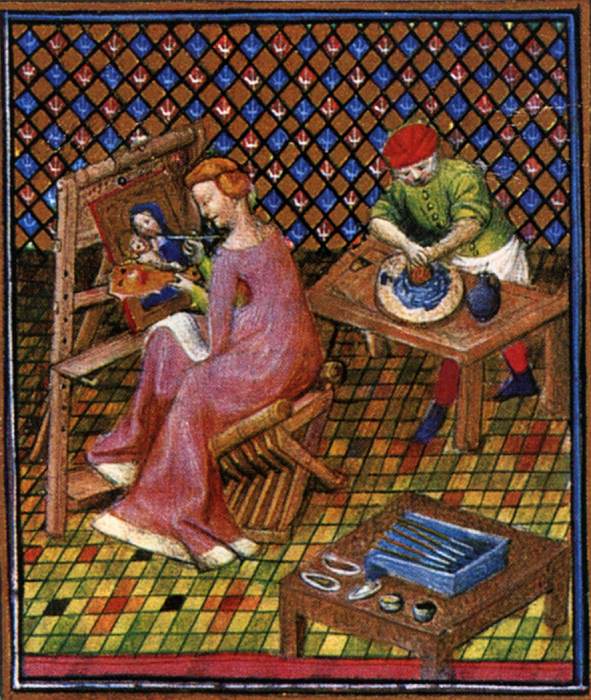 